大徐小学2022区、校骨干教师评选公示根据区2022年骨干教师审核认定工作的通知及区骨干教师培养管理办法,依据学校2022年2月28日召开的全体教师会议制定并通过的徐校字[2022]2号文件《大徐小学关于进行相关评选推荐工作成立荐选委员会的实施办法》的要求,现将学校推荐骨干教师有关情况公示如下:1、成立了由张永利等教师组成的7人荐选委员会,负责骨干教师的推选鉴定工作。2、经学校荐选委员会评议，拟推荐褚中红老师参加2022年区骨干教师评选，特此公示!3、公示日期:2022年4月19日至2022年4月21日4、如有异议请拨打电话: 2271298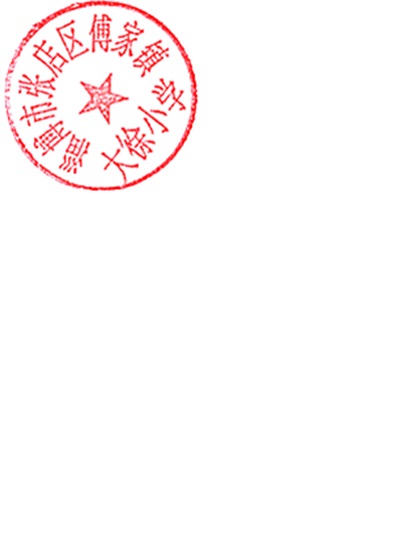                                    大徐小学                                   2021年4月19日大徐小学德育工作者、突出教育工作者、突出教师、班级管理突出个人公示根据区2022年区德育工作者、突出教育工作者、突出教师、班级管理突出个人通知及评优树先条件,依据学校2022年2月28日召开的全体教师会议制定并通过的徐校字[2022]2号文件《大徐小学关于进行相关评选推荐工作成立荐选委员会的实施办法》的要求,现将学校推荐骨干教师有关情况公示如下:1、成立了由张永利等教师组成的7人荐选委员会,负责教师的推选鉴定工作。2、经学校荐选委员会评议，推荐刘岩评选区优秀德育工作者,徐海静评选区表现突出教育工作者,褚中红评选区表现突出教师陈慧君评选班级管理表现突出个人，特此公示!3、公示日期:2022年9月1日至2022年9月5日4、如有异议请拨打电话: 2271298                                   大徐小学                                   2022年9月5日